Certificación del Interés Bancario Corriente para las modalidades de crédito de consumo y ordinario, microcrédito y consumo de bajo monto Bogotá, septiembre 30 de 2021.- La Superintendencia Financiera de Colombia, en ejercicio de sus atribuciones legales y en especial de lo dispuesto en los artículos 11.2.5.1.1 y siguientes del Decreto 2555 de 2010, expidió el 30 de septiembre de 2021 la Resolución No. 1095 por medio de la cual certifica el Interés Bancario Corriente para los siguientes periodos y modalidades de crédito:Consumo y Ordinario: entre el 1 y el 31 de octubre de 2021Microcrédito: entre el 1 de octubre y el 31 de diciembre de 2021Consumo de Bajo Monto: entre el 1 de octubre de 2021 y el 30 de septiembre de 2022Con la mencionada Resolución se certifica el Interés Bancario Corriente efectivo anual para la modalidad de crédito de consumo y ordinario en 17.08%, lo cual representa una disminución de 11 puntos básicos (-0.11%) en relación con la anterior certificación (17.19%).Se certifica el Interés Bancario Corriente efectivo anual para la modalidad de microcrédito en 37.36%, lo cual representa una disminución de 78 puntos básicos (-0.78%) en relación con la anterior certificación (38.14%).Adicionalmente, se certifica el Interés Bancario Corriente efectivo anual para la modalidad de crédito de consumo de bajo monto en 30.35%, lo cual representa una disminución de 207 puntos básicos (-2.07%) en relación con la anterior certificación (32.42%).INTERÉS REMUNERATORIO Y DE MORAEn atención a lo dispuesto en el artículo 884 del Código de Comercio, en concordancia con lo señalado en los artículos 11.2.5.1.2 y 11.2.5.1.3 del Decreto 2555 de 2010, los intereses remuneratorio y moratorio no podrán exceder 1.5 veces el Interés Bancario Corriente, es decir, 25.62% efectivo anual para la modalidad de crédito de consumo y ordinario, 56.04% efectivo anual para la modalidad de microcrédito y 45.53% para la modalidad de crédito de consumo de bajo monto.USURAPara los efectos de la norma sobre usura (Artículo 305 del Código Penal), puede incurrir en este delito el que reciba o cobre, directa o indirectamente, a cambio de préstamo de dinero o por concepto de venta de bienes o servicios a plazo, utilidad o ventaja que exceda en la mitad del Interés Bancario Corriente que para los períodos correspondientes estén cobrando los bancos.Para la modalidad de crédito de consumo y ordinario se sitúa en 25.62% efectivo anual, resultado que representa una disminución de 17 puntos básicos (-0.17%) con respecto al periodo anterior.Para la modalidad de microcrédito es de 56.04% efectivo anual, una disminución de 117puntos básicos (-1.17%) con respecto al periodo anterior.En la modalidad de consumo de bajo monto se sitúa en 45.53%, es decir, una disminución de 310 puntos básicos (-3.10%) con respecto al periodo anterior.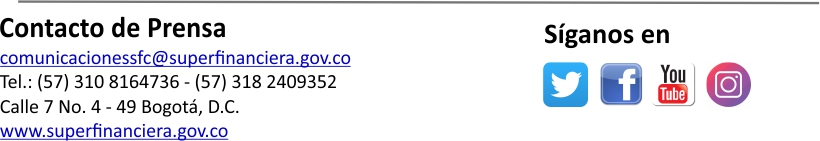 